موفق باشیدنام: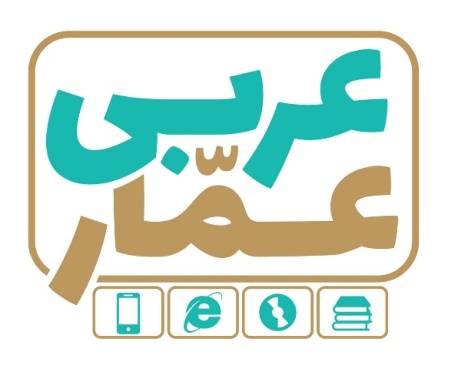 تاریخ امتحان:نام خانوادگی:ساعت برگزاری:نام دبیر طراح سوالات:رحمانیمدت زمان امتحان:عربی هفتمنوبت اولعربی هفتمنوبت اولعربی هفتمنوبت اولردیفسؤالاتسؤالاتسؤالاتسؤالاتبارم1احادیث زیر را به فارسی ترجمه کنید؟الف : عَلَیکَ بِمُداراه الناس  5/0...............................................................ب : رُبُّ کلامٍ کالحُسامِ 5/0...............................................................ج : أَدب المرءِ خَیرُمِن ذَهَبِهِ 5/0...............................................................د : حسَن السؤال ، نِصفُ العِلمِ . 5/0 ...............................................................احادیث زیر را به فارسی ترجمه کنید؟الف : عَلَیکَ بِمُداراه الناس  5/0...............................................................ب : رُبُّ کلامٍ کالحُسامِ 5/0...............................................................ج : أَدب المرءِ خَیرُمِن ذَهَبِهِ 5/0...............................................................د : حسَن السؤال ، نِصفُ العِلمِ . 5/0 ...............................................................احادیث زیر را به فارسی ترجمه کنید؟الف : عَلَیکَ بِمُداراه الناس  5/0...............................................................ب : رُبُّ کلامٍ کالحُسامِ 5/0...............................................................ج : أَدب المرءِ خَیرُمِن ذَهَبِهِ 5/0...............................................................د : حسَن السؤال ، نِصفُ العِلمِ . 5/0 ...............................................................احادیث زیر را به فارسی ترجمه کنید؟الف : عَلَیکَ بِمُداراه الناس  5/0...............................................................ب : رُبُّ کلامٍ کالحُسامِ 5/0...............................................................ج : أَدب المرءِ خَیرُمِن ذَهَبِهِ 5/0...............................................................د : حسَن السؤال ، نِصفُ العِلمِ . 5/0 ...............................................................۲۲جمله های زیر را به فارسی ترجمه کنید ؟الف : تِلکَ الشَّجَرهُ بِلاثَمَرٍ.5/0...............................................................ب : هاتانِ الوردتانِ جَمیلتانِ.5/0...............................................................ج : اولئکَ المجاهداتُ ، صابراتٌ .5/0...............................................................د : الکتبُ بساتین ِ العلماءِ 5/0...............................................................ر: هل هُنا اشجارُ العِنب ؟ 5/0...............................................................ز : بلاءُ الاءِنسانِ فی لِسانِهِ .5/0...............................................................ژ : فی کُتُبِ القِصَصِ عِبَرً لِلاطفالِ.5/0...............................................................جمله های زیر را به فارسی ترجمه کنید ؟الف : تِلکَ الشَّجَرهُ بِلاثَمَرٍ.5/0...............................................................ب : هاتانِ الوردتانِ جَمیلتانِ.5/0...............................................................ج : اولئکَ المجاهداتُ ، صابراتٌ .5/0...............................................................د : الکتبُ بساتین ِ العلماءِ 5/0...............................................................ر: هل هُنا اشجارُ العِنب ؟ 5/0...............................................................ز : بلاءُ الاءِنسانِ فی لِسانِهِ .5/0...............................................................ژ : فی کُتُبِ القِصَصِ عِبَرً لِلاطفالِ.5/0...............................................................جمله های زیر را به فارسی ترجمه کنید ؟الف : تِلکَ الشَّجَرهُ بِلاثَمَرٍ.5/0...............................................................ب : هاتانِ الوردتانِ جَمیلتانِ.5/0...............................................................ج : اولئکَ المجاهداتُ ، صابراتٌ .5/0...............................................................د : الکتبُ بساتین ِ العلماءِ 5/0...............................................................ر: هل هُنا اشجارُ العِنب ؟ 5/0...............................................................ز : بلاءُ الاءِنسانِ فی لِسانِهِ .5/0...............................................................ژ : فی کُتُبِ القِصَصِ عِبَرً لِلاطفالِ.5/0...............................................................جمله های زیر را به فارسی ترجمه کنید ؟الف : تِلکَ الشَّجَرهُ بِلاثَمَرٍ.5/0...............................................................ب : هاتانِ الوردتانِ جَمیلتانِ.5/0...............................................................ج : اولئکَ المجاهداتُ ، صابراتٌ .5/0...............................................................د : الکتبُ بساتین ِ العلماءِ 5/0...............................................................ر: هل هُنا اشجارُ العِنب ؟ 5/0...............................................................ز : بلاءُ الاءِنسانِ فی لِسانِهِ .5/0...............................................................ژ : فی کُتُبِ القِصَصِ عِبَرً لِلاطفالِ.5/0...............................................................3.5۳ترجمه ناقص را کامل کنید .الف : العالِمُ بلاعَمل، کالشَّجَرِ بِلاثَمَر – عالم بی عمل مانند ............................ بدون میوه است .ب : هَذا الرَّجُلُ بائعُ الکُتُبَ – این مرد ............................ است .ترجمه ناقص را کامل کنید .الف : العالِمُ بلاعَمل، کالشَّجَرِ بِلاثَمَر – عالم بی عمل مانند ............................ بدون میوه است .ب : هَذا الرَّجُلُ بائعُ الکُتُبَ – این مرد ............................ است .ترجمه ناقص را کامل کنید .الف : العالِمُ بلاعَمل، کالشَّجَرِ بِلاثَمَر – عالم بی عمل مانند ............................ بدون میوه است .ب : هَذا الرَّجُلُ بائعُ الکُتُبَ – این مرد ............................ است .ترجمه ناقص را کامل کنید .الف : العالِمُ بلاعَمل، کالشَّجَرِ بِلاثَمَر – عالم بی عمل مانند ............................ بدون میوه است .ب : هَذا الرَّجُلُ بائعُ الکُتُبَ – این مرد ............................ است .0.5۴ترجمه صحیح را انتخاب کنید .الف : العلمُ فی الصَّغَرَ کالنَّقش فی الحجر          1- دانش در خردسالی مانند نقش در سنگ است.                                                     2- دانش در بزرگسالی مانند نقش روی سنگ است .ب : المُؤمن قلیل الکلام و کثیرُ العمل -          1- مؤمن بسیار سخن و کم کار است.                                                    2- مؤمن کم حرف و پر کار است .ترجمه صحیح را انتخاب کنید .الف : العلمُ فی الصَّغَرَ کالنَّقش فی الحجر          1- دانش در خردسالی مانند نقش در سنگ است.                                                     2- دانش در بزرگسالی مانند نقش روی سنگ است .ب : المُؤمن قلیل الکلام و کثیرُ العمل -          1- مؤمن بسیار سخن و کم کار است.                                                    2- مؤمن کم حرف و پر کار است .ترجمه صحیح را انتخاب کنید .الف : العلمُ فی الصَّغَرَ کالنَّقش فی الحجر          1- دانش در خردسالی مانند نقش در سنگ است.                                                     2- دانش در بزرگسالی مانند نقش روی سنگ است .ب : المُؤمن قلیل الکلام و کثیرُ العمل -          1- مؤمن بسیار سخن و کم کار است.                                                    2- مؤمن کم حرف و پر کار است .ترجمه صحیح را انتخاب کنید .الف : العلمُ فی الصَّغَرَ کالنَّقش فی الحجر          1- دانش در خردسالی مانند نقش در سنگ است.                                                     2- دانش در بزرگسالی مانند نقش روی سنگ است .ب : المُؤمن قلیل الکلام و کثیرُ العمل -          1- مؤمن بسیار سخن و کم کار است.                                                    2- مؤمن کم حرف و پر کار است .0.5۵شماره هر عبارت را مقابل ترجمه صحیح مربوط به آن قرار دهید .الف = مَن ربُّ السمواتِ و الأرض                      1- کلیدها در کیف ب = مفاتیح فی المحفظه                                 2- چه کسی پروردگار آسمانها و زمین است .شماره هر عبارت را مقابل ترجمه صحیح مربوط به آن قرار دهید .الف = مَن ربُّ السمواتِ و الأرض                      1- کلیدها در کیف ب = مفاتیح فی المحفظه                                 2- چه کسی پروردگار آسمانها و زمین است .شماره هر عبارت را مقابل ترجمه صحیح مربوط به آن قرار دهید .الف = مَن ربُّ السمواتِ و الأرض                      1- کلیدها در کیف ب = مفاتیح فی المحفظه                                 2- چه کسی پروردگار آسمانها و زمین است .شماره هر عبارت را مقابل ترجمه صحیح مربوط به آن قرار دهید .الف = مَن ربُّ السمواتِ و الأرض                      1- کلیدها در کیف ب = مفاتیح فی المحفظه                                 2- چه کسی پروردگار آسمانها و زمین است .0.5۶نام هر تصویر را از بین کلمات داده شده بیابید و زیر هر یک بنویسید.« کنزٌ – الرُّمان – السَّفینه-  السائقُ»نام هر تصویر را از بین کلمات داده شده بیابید و زیر هر یک بنویسید.« کنزٌ – الرُّمان – السَّفینه-  السائقُ»نام هر تصویر را از بین کلمات داده شده بیابید و زیر هر یک بنویسید.« کنزٌ – الرُّمان – السَّفینه-  السائقُ»نام هر تصویر را از بین کلمات داده شده بیابید و زیر هر یک بنویسید.« کنزٌ – الرُّمان – السَّفینه-  السائقُ»1۶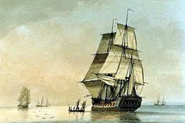 ......................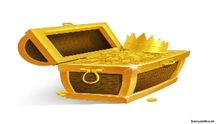 ......................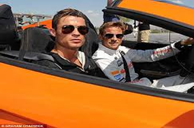 ......................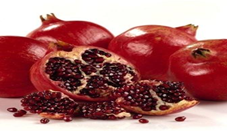 ......................17فقط کلمات مشخص شده را ترجمه کنید ؟الف : هذاالرَّجُلُ مُدَرَّس الکیمیاءِ ......................................................ب : الصلاهُ عمودُ الدّین ......................................................ج : هذا حوارٌ بینَ سمیرٍ و حمیدٍ ......................................................د : هُنَّ لاعباتُ فائزاتُ ......................................................فقط کلمات مشخص شده را ترجمه کنید ؟الف : هذاالرَّجُلُ مُدَرَّس الکیمیاءِ ......................................................ب : الصلاهُ عمودُ الدّین ......................................................ج : هذا حوارٌ بینَ سمیرٍ و حمیدٍ ......................................................د : هُنَّ لاعباتُ فائزاتُ ......................................................فقط کلمات مشخص شده را ترجمه کنید ؟الف : هذاالرَّجُلُ مُدَرَّس الکیمیاءِ ......................................................ب : الصلاهُ عمودُ الدّین ......................................................ج : هذا حوارٌ بینَ سمیرٍ و حمیدٍ ......................................................د : هُنَّ لاعباتُ فائزاتُ ......................................................فقط کلمات مشخص شده را ترجمه کنید ؟الف : هذاالرَّجُلُ مُدَرَّس الکیمیاءِ ......................................................ب : الصلاهُ عمودُ الدّین ......................................................ج : هذا حوارٌ بینَ سمیرٍ و حمیدٍ ......................................................د : هُنَّ لاعباتُ فائزاتُ ......................................................18بین کلمات متضاد # و بین کلمات مترادف = قرار دهید ؟الف : بدایه         نهایه                                        ب : خَلف        وراءَج : رخیصه        غالیه                                        د : بستان       حدیقهبین کلمات متضاد # و بین کلمات مترادف = قرار دهید ؟الف : بدایه         نهایه                                        ب : خَلف        وراءَج : رخیصه        غالیه                                        د : بستان       حدیقهبین کلمات متضاد # و بین کلمات مترادف = قرار دهید ؟الف : بدایه         نهایه                                        ب : خَلف        وراءَج : رخیصه        غالیه                                        د : بستان       حدیقهبین کلمات متضاد # و بین کلمات مترادف = قرار دهید ؟الف : بدایه         نهایه                                        ب : خَلف        وراءَج : رخیصه        غالیه                                        د : بستان       حدیقه0.59در جای خالی گزینه مناسب قرار دهید .الف : قیمهُ الانسانّ بـ .......................                1- عَقلِهِ                     2- سِنَّهِب : عددُ أیامُ الاُسبوع.......................                1- تِسعهٌ                    2- سَبعَهٌج: اَنا ....................... مَلابِسی .                     1- غَسَلتُ                  2-غَسَلتِد: انتِ ....................... التُفّاحُ .                      1- اَکَلتَ                    2-اَکَلتِدر جای خالی گزینه مناسب قرار دهید .الف : قیمهُ الانسانّ بـ .......................                1- عَقلِهِ                     2- سِنَّهِب : عددُ أیامُ الاُسبوع.......................                1- تِسعهٌ                    2- سَبعَهٌج: اَنا ....................... مَلابِسی .                     1- غَسَلتُ                  2-غَسَلتِد: انتِ ....................... التُفّاحُ .                      1- اَکَلتَ                    2-اَکَلتِدر جای خالی گزینه مناسب قرار دهید .الف : قیمهُ الانسانّ بـ .......................                1- عَقلِهِ                     2- سِنَّهِب : عددُ أیامُ الاُسبوع.......................                1- تِسعهٌ                    2- سَبعَهٌج: اَنا ....................... مَلابِسی .                     1- غَسَلتُ                  2-غَسَلتِد: انتِ ....................... التُفّاحُ .                      1- اَکَلتَ                    2-اَکَلتِدر جای خالی گزینه مناسب قرار دهید .الف : قیمهُ الانسانّ بـ .......................                1- عَقلِهِ                     2- سِنَّهِب : عددُ أیامُ الاُسبوع.......................                1- تِسعهٌ                    2- سَبعَهٌج: اَنا ....................... مَلابِسی .                     1- غَسَلتُ                  2-غَسَلتِد: انتِ ....................... التُفّاحُ .                      1- اَکَلتَ                    2-اَکَلتِ1۱۰کلمه ناهماهنگ را معلوم کنید ؟ الف: نافذه              جَنَّه               بابٌ                غُرفَهٌب : ثلاثه              خَمسه             شَجَره               ثمانیهکلمه ناهماهنگ را معلوم کنید ؟ الف: نافذه              جَنَّه               بابٌ                غُرفَهٌب : ثلاثه              خَمسه             شَجَره               ثمانیهکلمه ناهماهنگ را معلوم کنید ؟ الف: نافذه              جَنَّه               بابٌ                غُرفَهٌب : ثلاثه              خَمسه             شَجَره               ثمانیهکلمه ناهماهنگ را معلوم کنید ؟ الف: نافذه              جَنَّه               بابٌ                غُرفَهٌب : ثلاثه              خَمسه             شَجَره               ثمانیه0.5۱۱جمع کلمات داده شده را از داخل پرانتز مشخص کن و معنی آن را بنویسید .الف : رَجُل – (رجال         رجلان       )= ....................................ب : بنت – ( بنتان             بنات         )= ....................................ج : شَجَر – ( أشجار         شجرتان     )= ....................................جمع کلمات داده شده را از داخل پرانتز مشخص کن و معنی آن را بنویسید .الف : رَجُل – (رجال         رجلان       )= ....................................ب : بنت – ( بنتان             بنات         )= ....................................ج : شَجَر – ( أشجار         شجرتان     )= ....................................جمع کلمات داده شده را از داخل پرانتز مشخص کن و معنی آن را بنویسید .الف : رَجُل – (رجال         رجلان       )= ....................................ب : بنت – ( بنتان             بنات         )= ....................................ج : شَجَر – ( أشجار         شجرتان     )= ....................................جمع کلمات داده شده را از داخل پرانتز مشخص کن و معنی آن را بنویسید .الف : رَجُل – (رجال         رجلان       )= ....................................ب : بنت – ( بنتان             بنات         )= ....................................ج : شَجَر – ( أشجار         شجرتان     )= ....................................0.75۱۲کلمات زیر جمع مذکر سالم و جمع مونث سالم و جمع مکسر را مشخص کنید .فُندق (               )        مُعَلّمون (               )       صالحات  (               )           عُلماءِ (               )کلمات زیر جمع مذکر سالم و جمع مونث سالم و جمع مکسر را مشخص کنید .فُندق (               )        مُعَلّمون (               )       صالحات  (               )           عُلماءِ (               )کلمات زیر جمع مذکر سالم و جمع مونث سالم و جمع مکسر را مشخص کنید .فُندق (               )        مُعَلّمون (               )       صالحات  (               )           عُلماءِ (               )کلمات زیر جمع مذکر سالم و جمع مونث سالم و جمع مکسر را مشخص کنید .فُندق (               )        مُعَلّمون (               )       صالحات  (               )           عُلماءِ (               )1۱۳در جای خالی اسم اشاره مناسب بنویسید ؟الف : ............... طالبهً مؤدبّهٌ ( اشاره به نزدیک )ب : ............... وردتان جمیلتان ( مثنی مؤنث )ج : ............... الرجال ممتازون ( اسم اشاره جمع نزدیک ) – الف : هولاءِ                   ب : هاتانِدر جای خالی اسم اشاره مناسب بنویسید ؟الف : ............... طالبهً مؤدبّهٌ ( اشاره به نزدیک )ب : ............... وردتان جمیلتان ( مثنی مؤنث )ج : ............... الرجال ممتازون ( اسم اشاره جمع نزدیک ) – الف : هولاءِ                   ب : هاتانِدر جای خالی اسم اشاره مناسب بنویسید ؟الف : ............... طالبهً مؤدبّهٌ ( اشاره به نزدیک )ب : ............... وردتان جمیلتان ( مثنی مؤنث )ج : ............... الرجال ممتازون ( اسم اشاره جمع نزدیک ) – الف : هولاءِ                   ب : هاتانِدر جای خالی اسم اشاره مناسب بنویسید ؟الف : ............... طالبهً مؤدبّهٌ ( اشاره به نزدیک )ب : ............... وردتان جمیلتان ( مثنی مؤنث )ج : ............... الرجال ممتازون ( اسم اشاره جمع نزدیک ) – الف : هولاءِ                   ب : هاتانِ0.75۱۴با توجه به کلمات در هم ریخته جمله بسازید .الف = النّاس – لِلناس – أَنفعَهُم – أَفضل – (...........................................................)ترجمه : بهترین مردم سودمندترین آنهاست برای مردم .ب = العلماءُ – عبادهٌ – مجالسهٌ – (...........................................................)ترجمه : همنشینی با دانشمندان عبادت است .با توجه به کلمات در هم ریخته جمله بسازید .الف = النّاس – لِلناس – أَنفعَهُم – أَفضل – (...........................................................)ترجمه : بهترین مردم سودمندترین آنهاست برای مردم .ب = العلماءُ – عبادهٌ – مجالسهٌ – (...........................................................)ترجمه : همنشینی با دانشمندان عبادت است .با توجه به کلمات در هم ریخته جمله بسازید .الف = النّاس – لِلناس – أَنفعَهُم – أَفضل – (...........................................................)ترجمه : بهترین مردم سودمندترین آنهاست برای مردم .ب = العلماءُ – عبادهٌ – مجالسهٌ – (...........................................................)ترجمه : همنشینی با دانشمندان عبادت است .با توجه به کلمات در هم ریخته جمله بسازید .الف = النّاس – لِلناس – أَنفعَهُم – أَفضل – (...........................................................)ترجمه : بهترین مردم سودمندترین آنهاست برای مردم .ب = العلماءُ – عبادهٌ – مجالسهٌ – (...........................................................)ترجمه : همنشینی با دانشمندان عبادت است .0.5۱۵درستی یا نادرستی جملات زیر را مشخص کنید .الف : إِنَّ البَحر مکانٌ مناسبٌ للسیّارات . (                )ب : فی البستان أَشجارُ کثیرهٌ (                )درستی یا نادرستی جملات زیر را مشخص کنید .الف : إِنَّ البَحر مکانٌ مناسبٌ للسیّارات . (                )ب : فی البستان أَشجارُ کثیرهٌ (                )درستی یا نادرستی جملات زیر را مشخص کنید .الف : إِنَّ البَحر مکانٌ مناسبٌ للسیّارات . (                )ب : فی البستان أَشجارُ کثیرهٌ (                )درستی یا نادرستی جملات زیر را مشخص کنید .الف : إِنَّ البَحر مکانٌ مناسبٌ للسیّارات . (                )ب : فی البستان أَشجارُ کثیرهٌ (                )0.5۱۶با توجه به تصویر به هر سوال پاسخ کامل دهید .با توجه به تصویر به هر سوال پاسخ کامل دهید .با توجه به تصویر به هر سوال پاسخ کامل دهید .با توجه به تصویر به هر سوال پاسخ کامل دهید .0.5۱۶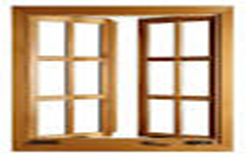 الف : ماهذِهِ؟ ......................الف : ماهذِهِ؟ ......................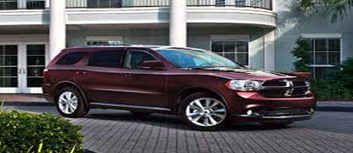 أَین السَّیاره؟ ......................أَین السَّیاره؟ ......................0.5